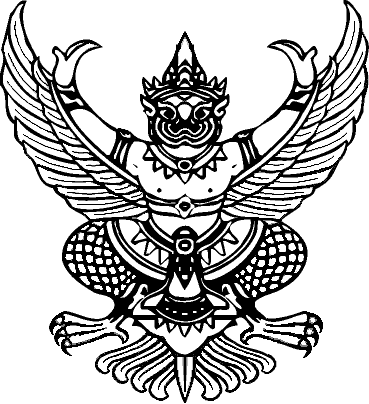 0 ประกาศองค์การบริหารส่วนตำบลละอาย เรื่อง  ประกาศรายชื่อผู้มีสิทธิเข้าสอบภาคความเหมาะสมกับตำแหน่ง(ภาค ค.)เพื่อสรรหาและเลือกสรรพนักงานจ้าง	              ตามประกาศองค์การบริหารส่วนตำบลละอาย เรื่อง รับสมัครบุคคลเพื่อสรรหาและเลือกสรรเป็นพนักงานจ้าง ลงลงวันที่ ๒๙ พฤษภาคม ๒๕๕๘ เพื่อสรรหาและเลือกสรรพนักงานจ้าง ตามภารกิจตำแหน่ง   ผู้ช่วยครูผู้ดูแลเด็ก ซึ่งดำเนินการรับสมัครระหว่างวันที่ ๙ มิถุนายน ๒๕๕๘ – ๑๙  มิถุนายน ๒๕๕๘ และดำเนินการสอบภาคความรู้ความสามารถทั่วไปและภาคความรู้ความสามารถเฉพาะตำแหน่ง ในวันที่ ๓๐ มิถุนายน ๒๕๕๘   ไปแล้ว นั้น 	             องค์การบริหารส่วนตำบลละอาย จึงประกาศรายชื่อผู้มีสิทธิเข้าสอบภาคความเหมาะสมกับตำแหน่ง(ภาค ค.)   ดังนี้๑. นางสาวสุรัสวดี  นิ่ม		เลขประจำตัวสอบ  ๐๐๑		 วัน เวลา และสถานที่สอบ		     ดำเนินการสอบในวันที่ ๖  กรกฎาคม ๒๕๕๘ ตาม วัน เวลา ที่กำหนด ณ ที่ทำการองค์การบริหารส่วนตำบลละอาย ดังนี้   ระเบียบการสอบ		     ให้ผู้เข้าสอบแต่งกายสุภาพ และนำบัตรประจำตัวประชาชนพร้อมกับบัตรประจำตัวผู้สอบมาแสดงในวันสอบ  จึงประกาศให้ทราบโดยทั่วกัน                                           ประกาศ ณ วันที่     ๑   กรกฎาคม  พ.ศ. ๒๕๕๘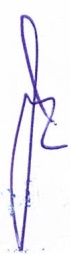 				                 ( นายทรงวุฒิ   ทองรักษ์ )	                                                                           นายกองค์การบริหารส่วนตำบลละอายวัน เวลา สอบตำแหน่ง/วิชาที่สอบคะแนนเต็มหมายเหตุวันที่ ๖ กรกฎาคม ๒๕๕๘เวลา ๑๓.๓๐ เป็นต้นไป ตำแหน่ง ผู้ช่วยครูผู้ดูแลเด็ก ภาคความเหมาะสมกับตำแหน่ง(ภาค ค.)๑๐๐ คะแนน   สอบสัมภาษณ์